                    Základní škola Na Lukách Polička 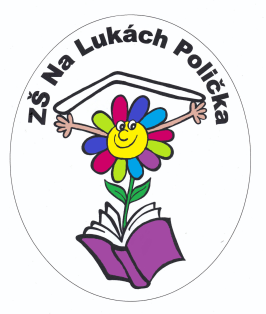 Švermova 401Polička		Zápis ze schůze Školské rady ZŠ Na Lukách Polička, ze dne 30. srpna 2016Přítomní: Marie Kučerová, Stanislava Němcová, Petr Erbes, Petr Nožka, David ŠafářOmluveni: Jitka UhlířováPřizváni:   Eduard Střílek, ředitel školyProgram: Školní vzdělávací program, Školní řád, Výroční zpráva – ŠR vzala na vědomí všechny uvedené dokumenty v aktualizované podobě. ŠR schválila Výroční zprávu s několika připomínkami.Anglická konverzace – žáci obdrželi před koncem školního roku lístečky s možností přihlášení. Před prázdninami se přihlásilo cca 20 dětí z I. stupně. Žáci budou znovu osloveni. Asi bude problém s termínem a počtem hodin, protože Dorotha S. učí na gymnáziu ve Skutči. Pan ředitel projedná a pokusíme se najít přijatelné řešení.Evaluace školy dotazníkovou formou – základní informace pro rodiče byla zveřejněna na webu školy. Výtah s komentářem z celé zprávy pro zveřejnění na web dokončí M. Kučerová co nejdříve. Stejně tak projedná s p. ředitelem připomínky uvedené v dotaznících a připraví zprávu na web. Nejpozději do 30. 9. Problémy s několika žáky v 5. třídě –  nahlášeno policii. Pan ředitel prověří, zda Policie ČR kontaktovala rodiče problémových žáků. Další postup – žáci nastoupili do 6. třídy a uvidí se, jak bude působit nový kolektiv. V případě problémů budou problematičtí žáci, po oznámení rodičům, odvedeni po zbytek dne k individuální výuce (asistentka). Podrobnosti, v případě zájmu, sdělí pan ředitel. 1. třídy (šk. rok 2016/17) – jsou 2 třídy (celkem 23 a 13 dětí), v jedné, 13 žáků, bude realizována výuka v programu „Začít spolu“. Asistentky – škola bude mít k dispozici 4 asistentky na ½ úvazku.Zahradní slavnost pro 1. třídy + 30té výročí založení školy pro veřejnost – Spolek připravuje obě tyto akce souběžně na pátek 9. 9. Zahradní slavnost bude probíhat ve stejném duchu jako loni. Škola včetně některých tříd bude otevřena pro veřejnost. Akce bude probíhat v odpoledních hodinách.Vánoční dílničky pro I. stupeň – v loňském roce se velmi osvědčily, letos zopakovat. Pan ředitel požádá p. uč. Kacálkovou o přípravu, spolu s 9. třídou, i letos. Příští schůze Školské rady – listopad 2016Zapsala: Marie Kučerová